На сторінці https://apps.webofknowledge.com/WOS_GeneralSearch_input.do?product=WOS&search_mode=GeneralSearch&SID=C26gvIwuqQBh8PW3cth&preferencesSaved=Як створити ResearcherID -Можливості ResearcherID для науковця та адміністратора https://www.youtube.com/watch?v=PssRxb6ULhk (корисна інформація з 18.24 хвл.)Як зареєструватися і отримати свої наукометричні показники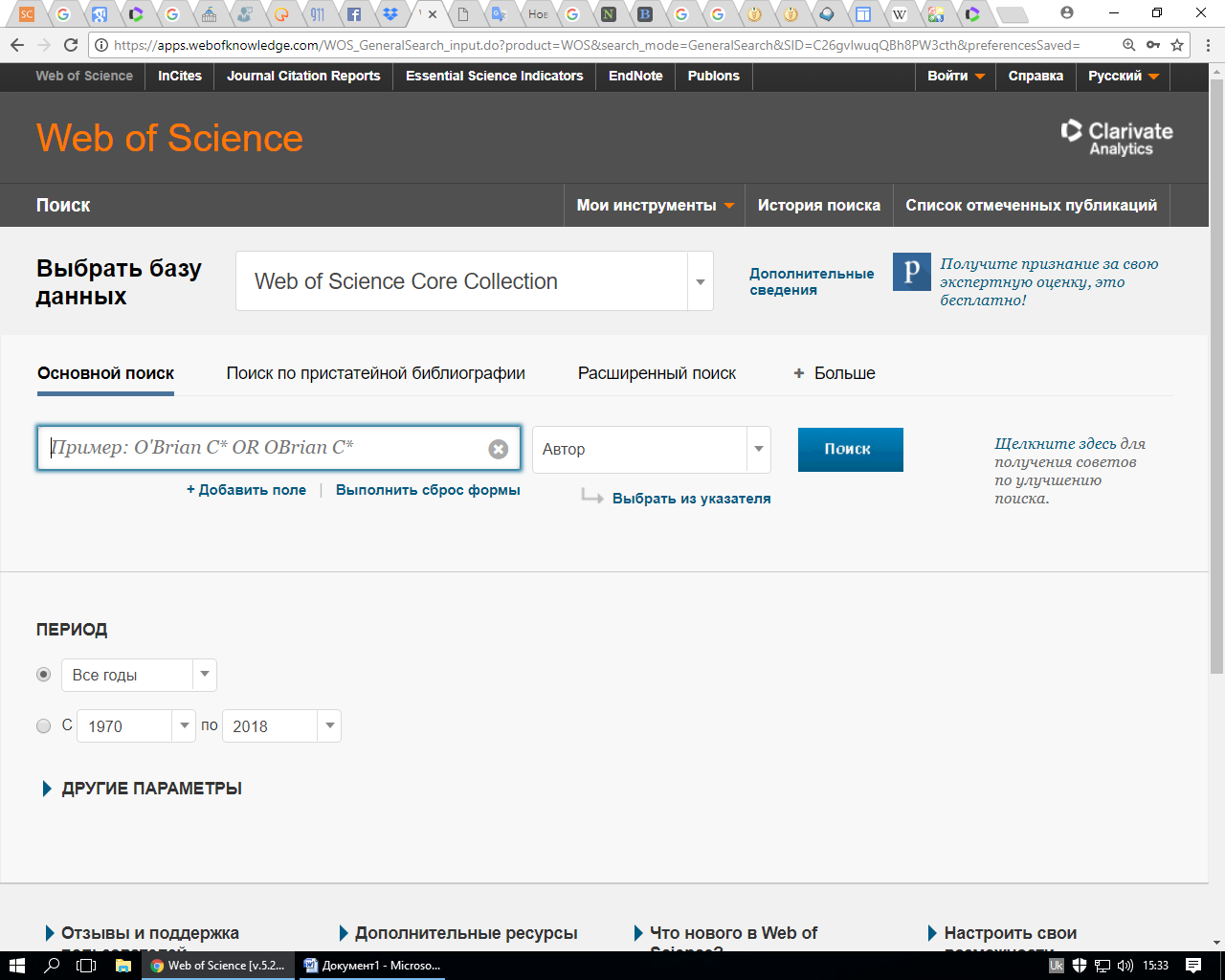  Натиснути кнопку ВойтиВибрати Регистрация та зареєструватисяВ правому стовпчику вибрати  АвторУ рядку з лівого боку написати всі варіанти написання Вашого прізвища через OR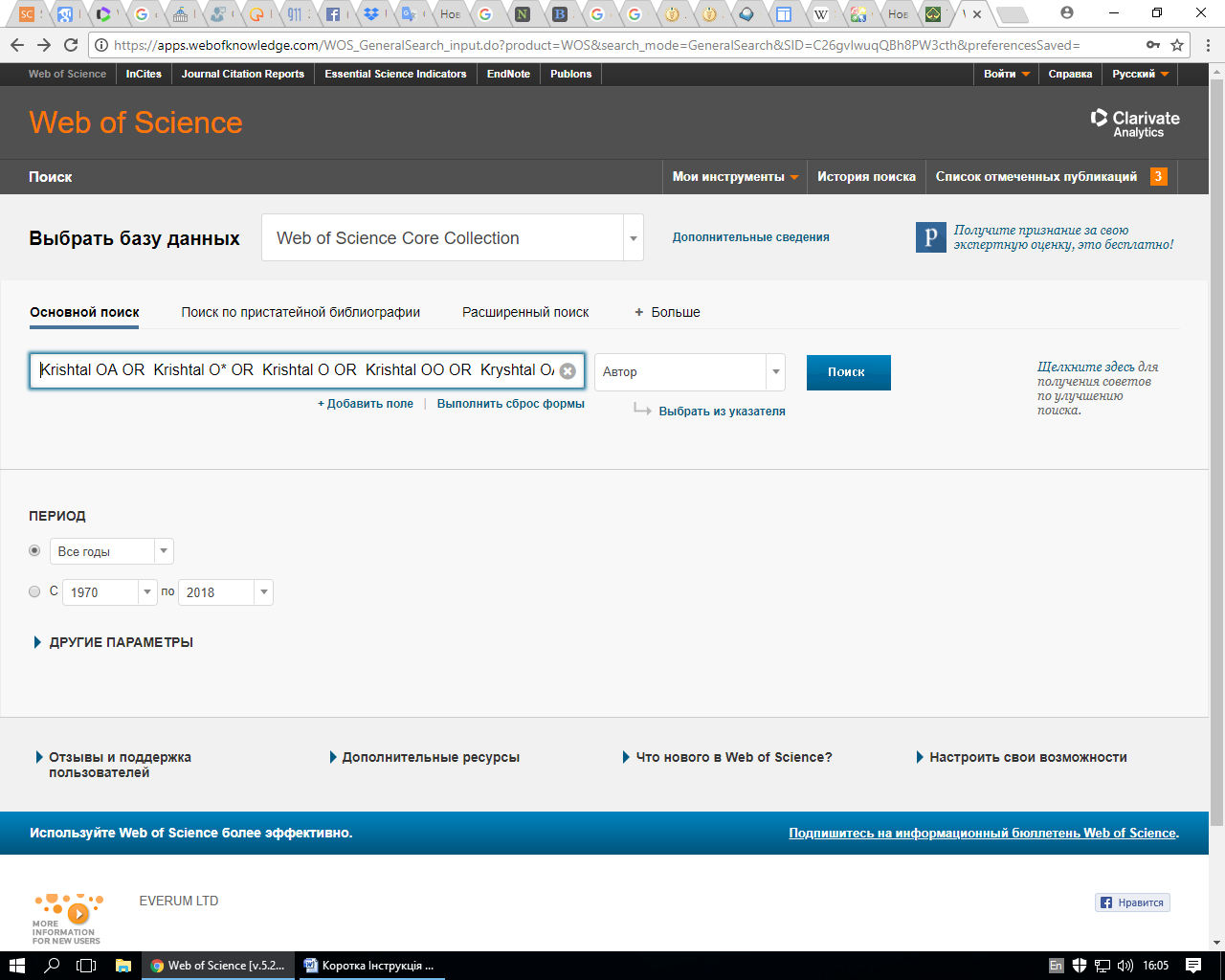 Натиснути Поиск Попадаємо на сторінку з списком публікацій, де є Ваше прізвище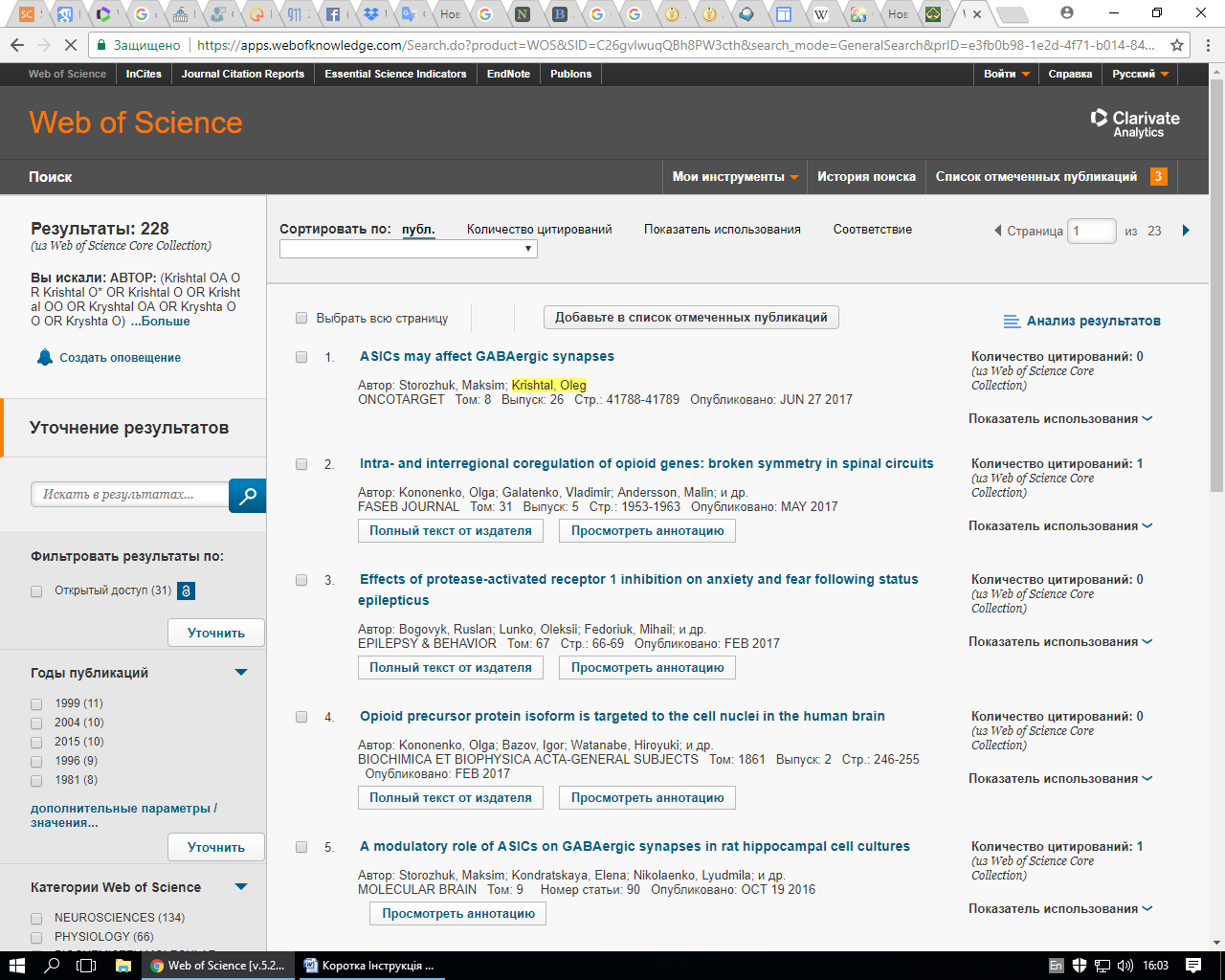 Відзначаємо галочками свої публікації на сторінціНатискаємо  Соответствие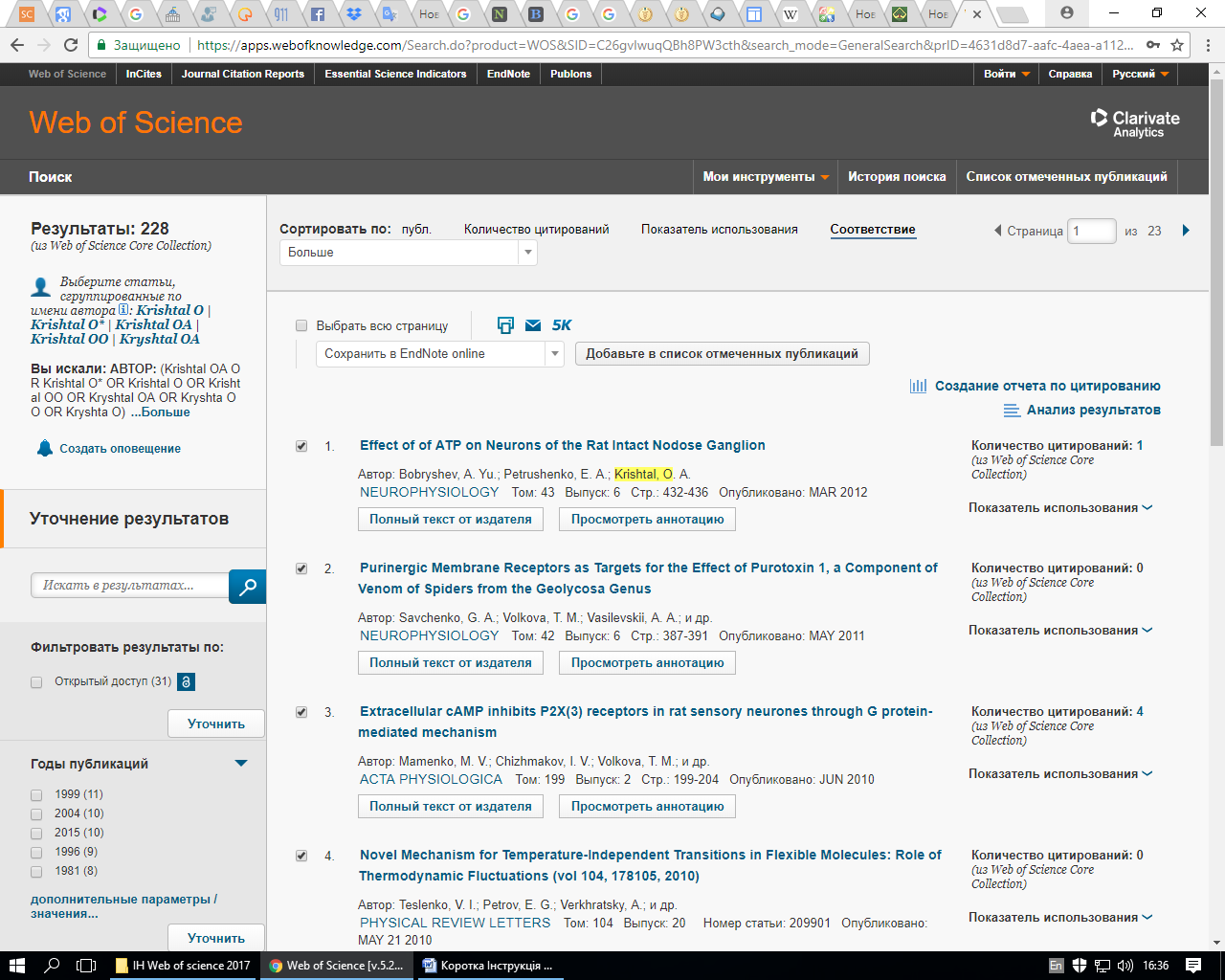 Переглядаємо всі сторінки і відзначаємо галочками свої публікації та натискаємо кнопку СоответствиеУсі зазначені публікації потрапляють у Список отмеченных публикаций (червоний прямокутник)Натискаємо кнопку Список отмеченныіх публикаций та потрапляємо на сторінку де є вибрані публікаціїНатискаємо Создание отчета по цитируемости та отримуємо результат Отчет по цитированию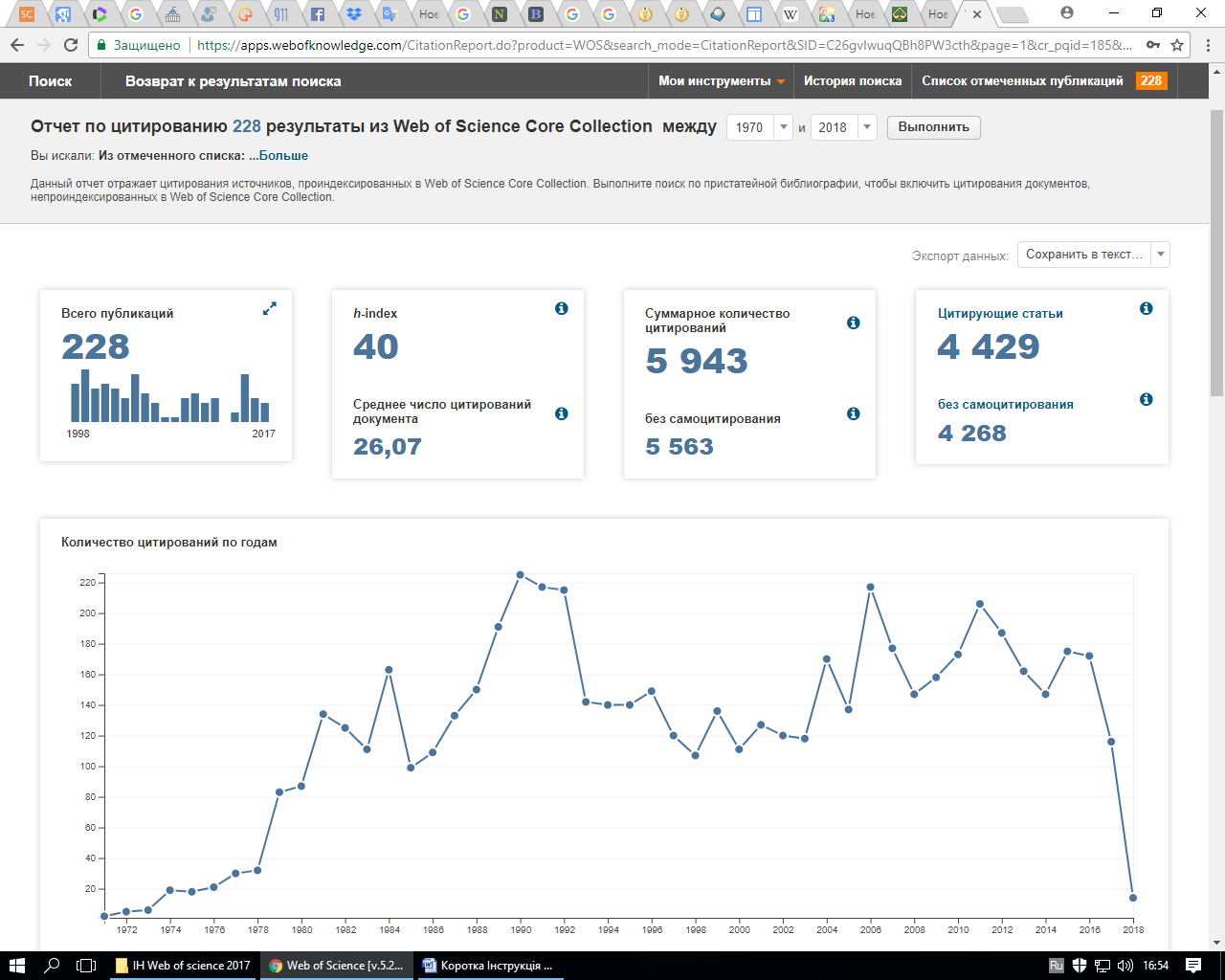 Опускаэмось нижче і бачимо свої публікації з цитованістюМожна задати будь-який проміжок часу поряд з Отчет по цитированию 228 pезультаты из Web of Science Core Collection вибрати роки та ВыполнитьЗвіт по цитуванню можна зберегти в Excel 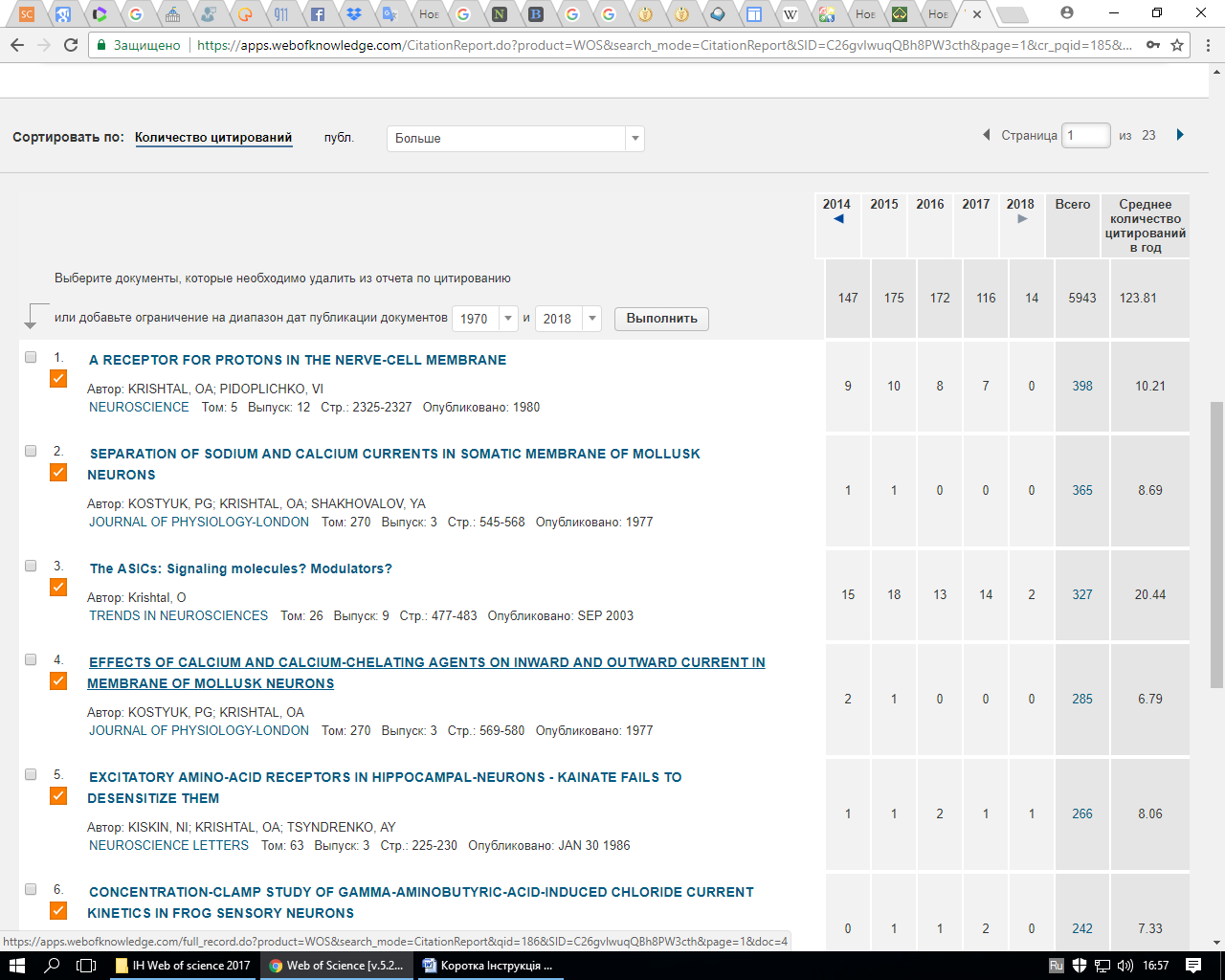 